Министерство образования Тульской областиГОСУДАРСТВЕННОЕ ПРОФЕССИОНАЛЬНОЕ ОБРАЗОВАТЕЛЬНОЕ УЧРЕЖДЕНИЕ ТУЛЬСКОЙ ОБЛАСТИ«ТУЛЬСКИЙ ГОСУДАРСТВЕННЫЙ КОММУНАЛЬНО-СТРОИТЕЛЬНЫЙ ТЕХНИКУМ»РАБОЧАЯ ПРОГРАММА УЧЕБНОЙ ПРАКТИКИ УП.02.01профессионального модуля ПМ.02Осуществление кадастровых отношенийспециальности21.02.05 «Земельно-имущественные отношения»Тула 2021Составлена в соответствии с федеральным государственным образовательным стандартом среднего профессионального образования по специальности 21.02.05 «Земельно-имущественные отношения», утвержденным приказом Министерства образования и науки Российской Федерации от 12 мая 2014 г. № 486, зарегистрированным в Министерстве юстиции Российской Федерации 27 июня 2014 г., регистрационный № 32885Разработчик: Костюкова Е.С., преподаватель ГПОУ ТО «Тульский государственный коммунально-строительный техникум»Рецензент: Мирошин В.А., генеральный директор ООО «Кадастровый центр»СОДЕРЖАНИЕ1 ПАСПОРТ РАБОЧЕЙ ПРОГРАММЫ ПРАКТИКИПрактика предусматривает закрепление и углубление знаний, полученных обучающимися в процессе теоретического обучения, приобретение ими необходимых умений практической работы по избранной специальности, овладение навыками профессиональной деятельности.Образовательная деятельность при прохождении практики организуется в форме практической подготовки в объеме 100%.Программа учебной практики является составной частью профессионального модуля ПМ.02 Осуществление кадастровых отношений программы подготовки специалистов среднего звена в соответствии с ФГОС СПО по специальности 21.02.05 «Земельно-имущественные отношения» укрупненной группы специальностей 21.00.00 «Прикладная геология, горное дело, нефтегазовое дело и геодезия».Рабочая программа практики разрабатывалась в соответствии с:1 ФГОС;2 Рабочим учебным планом образовательного учреждения;3 Рабочей программой профессионального модуля.При прохождении учебной практики по профессиональному модулю ПМ.02 Осуществление кадастровых отношений обучающийся должен освоить соответствующие компетенции:Таблица 1Результатом прохождения учебной практики по профессиональному модулю ПМ.02 является приобретение практического опыта по осуществлению кадастровых отношений.2 СТРУКТУРА И СОДЕРЖАНИЕ ПРАКТИКИ ПО ПРОФЕССИОНАЛЬНОМУ МОДУЛЮ2.1 Тематический план практики по профессиональному модулю Таблица 2Аттестация по практике – дифференцированный зачет2.2 Содержание практикиТаблица 33 УСЛОВИЯ РЕАЛИЗАЦИИ ПРОГРАММЫ ПРАКТИКИРабочая программа может быть реализована с применением электронного обучения и дистанционных образовательных технологий.3.1  Информационное обеспечениеОсновные источники:1 Федеральный закон от 13.07.2015 №218-ФЗ «О государственной регистрации недвижимости»2 Федеральный закон от 21.07.2008 г. №221-ФЗ «О кадастровой деятельности»3 Булгаков С.Н., Наназашвили И.Х., Мирошниченко А.С. и др. Система экспертиз и оценка объектов недвижимости. Под общ. ред. С.Н. Булгакова. – М: «Архитектура-С», 2019 г.Дополнительные источники:1 Симонова Н.Е., Шеина С.Г. Методы оценки и технической экспертизы недвижимости. – М.: ИКЦ «МарТ»; Ростов-на-Дону: Издательский центр «МарТ», 2018 г.Интернет – ресурсы:Официальный сайт компании Autodesk [Электронный ресурс] URL: https:/www.autodesk.ruОфициальный сайт СПС Гарант [Электронный ресурс] URL:  http://www.garant.ruОфициальный сайт СПС Консультант плюс [Электронный ресурс] URL:  http://www.consultant.ru 3.2  Материально-техническое обеспечениеОборудование рабочих мест:1 Компьютеры с лицензионным программным обеспечением2 Лазерные дальномеры3 Рулетки4 Планшеты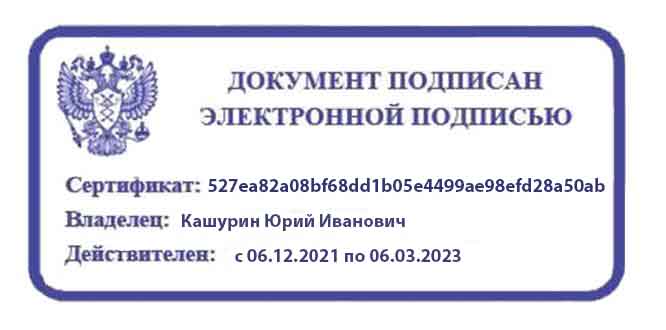 СОГЛАСОВАНОЗаместитель директора по учебной работе ГПОУ ТО «ТГКСТ»___________ В.Г. Цибикова«__» _______ 2021 г.СОГЛАСОВАНОНачальник центра практического обучения и трудоустройства выпускников ГПОУ ТО «ТГКСТ»________ Т.В. Татьянкина «__»______         2021 г.ОДОБРЕНАпредметной (цикловой) комиссией гуманитарных, социально-экономических дисциплин и специальности 21.02.05 Протокол № 11«03» 06 2021 г.Председатель цикловой комиссии___________ Е.С. Костюкова1 ПАСПОРТ РАБОЧЕЙ ПРОГРАММЫ ПРАКТИКИ42 СТРУКТУРА И СОДЕРЖАНИЕ ПРАКТИКИ ПО ПРОФЕССИОНАЛЬНОМУ МОДУЛЮ62.1 Тематический план практики по профессиональному модулю62.2 Содержание практики63 УСЛОВИЯ РЕАЛИЗАЦИИ ПРОГРАММЫ ПРАКТИКИ83.1 Информационное обеспечение83.2 Материально-техническое обеспечение 8КодНаименование результата обучения12ОК 1Понимать сущность и социальную значимость своей будущей профессии, проявлять к ней устойчивый интересОК 2Анализировать социально-экономические и политические проблемы и процессы, использовать методы гуманитарно-социологических наук в различных видах профессиональной и социальной деятельностиОК 3Организовывать свою собственную деятельность, определять методы и способы выполнения профессиональных задач, профессионального и личностного развитияОК 4Решать проблемы, оценивать риски и принимать решения в нестандартных ситуацияхОК 5Осуществлять поиск, анализ и оценку информации, необходимой для постановки и решения профессиональных задач, профессионального и личностного развитияОК 6Работать в коллективе и в команде, обеспечивать её сплочение, эффективно общаться с коллегами, руководством, потребителямиОК 7Самостоятельно определять задачи профессионального и личностного развития, заниматься самообразованием, осознанно планировать повышение квалификацииОК 8Быть готовым к смене технологий в профессиональной деятельностиОК 9Уважительно и бережно относиться к историческому наследию и культурным традициям, толерантно воспринимать социальные и культурные традиции12ОК 10Соблюдать правила техники безопасности, нести ответственность за организацию мероприятий по обеспечению безопасности трудаПК 2.1Выполнять комплекс кадастровых процедурПК 2.2Определять кадастровую стоимость земельПК 2.3Выполнять кадастровую съемкуПК 2.4Осуществлять кадастровый и технический учет объектов недвижимостиПК 2.5Формировать кадастровое дело№ п/пВиды работ в форме практической подготовкиКоличество часов1Знакомство с объектом обмера. Его характеристика, фото-фиксация. Составление абриса и проведение обмеров82Камеральные работы. Выполнение обмерных чертежей163Оформление материалов практики, составление презентации84Защита практики4Итого:Итого:36№ п/пВиды работ в форме практической подготовкиСодержание работКоличество часовКодыкомпетенцийКодыкомпетенций№ п/пВиды работ в форме практической подготовкиСодержание работКоличество часовОКПК1234561Знакомство с объектом обмера. Его характеристика, фото-фиксация. Составление абриса и проведение обмеровИзучение правил безопасного ведения обмерных работ2ОК 1ОК 2ОК 3ОК 6ОК 9ОК 10ПК 2.1ПК 2.3ПК 2.41Знакомство с объектом обмера. Его характеристика, фото-фиксация. Составление абриса и проведение обмеровОзнакомление с измерительными инструментами при выполнении обмерных работ2ОК 1ОК 2ОК 3ОК 6ОК 9ОК 10ПК 2.1ПК 2.3ПК 2.41Знакомство с объектом обмера. Его характеристика, фото-фиксация. Составление абриса и проведение обмеровПроведение обмерных работ мерительными инструментами с фото-фиксацией и составлением абриса4ОК 1ОК 2ОК 3ОК 6ОК 9ОК 10ПК 2.1ПК 2.3ПК 2.41Знакомство с объектом обмера. Его характеристика, фото-фиксация. Составление абриса и проведение обмеровИтого8ОК 1ОК 2ОК 3ОК 6ОК 9ОК 10ПК 2.1ПК 2.3ПК 2.41234562Камеральные работы. Выполнение обмерных чертежейВыполнение строительных чертежей16ОК 1ОК 3ОК 4ОК 5ПК 2.1ПК 2.22Камеральные работы. Выполнение обмерных чертежейИтого16ОК 1ОК 3ОК 4ОК 5ПК 2.1ПК 2.23Оформление материалов практики, составление презентацииОформление отчета по выполненным работам в соответствии с требованиями 
ГОСТов ЕСКД8ОК 6ОК 7ОК 8ПК 2.1ПК 2.53Оформление материалов практики, составление презентацииИтого8ОК 6ОК 7ОК 8ПК 2.1ПК 2.54Защита практикиЗащита отчета по практике2ОК 1ОК 3ОК 4ОК 6ПК 2.1ПК 2.44Защита практикиВыступление с презентацией2ОК 1ОК 3ОК 4ОК 6ПК 2.1ПК 2.44Защита практикиИтого4ОК 1ОК 3ОК 4ОК 6ПК 2.1ПК 2.4ВсегоВсегоВсего36